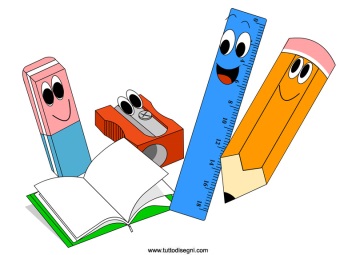                                           CLASSE SECONDA                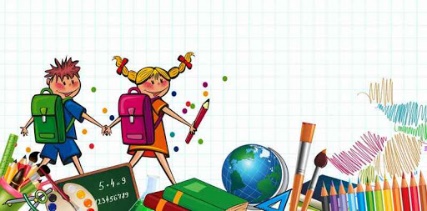 SEZIONE PERIFERICA DI CREVATINIAnno scolastico: 2020/2021Quadro orario obbligatorio (ore settimanali) e occorrente per le singole materie:Italiano (7 ore): quaderno grande a righe per il corsivo (Tako lahko).Matematica (4 ore): quaderno grande a quadretti (Tako lahko).    righello sagomato piccolo.Conoscenza dell’ambiente (2 ore): quaderno grande a righe (Tako lahko).Musica (1,5 ore): quaderno grande a righe. Sloveno (4 ore): quaderno grande a righe (Tako lahko).Inglese (2 ore): quaderno grande senza righe.Sport (3 ore):  scarpe da ginnastica, maglietta e pantaloncini,  zainetto.Arte (1,5 ore): cartella con 40 fogli da disegno, colori a tempera, pennelli (sottile, medio, grosso), acquerelli, rotolo di pellicola in alluminio, bacinella, maglietta/grembiule, pastelli a cera, pennarelli, das bianco piccolo, carta colorata “collage”, scatola per l’occorrente.Altro: astuccio, matite HB o HB2, matite colorate, forbici, colla.